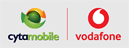 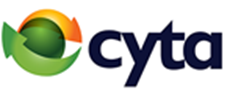 Date: 15/5/2023The contract summary provides the main elements of the service offer, as required by EU Law1It helps to make a comparison between service offersIt provides complete information about the services provided in other documents Notes:All quoted prices include VAT. Top-up allowance also includes Pocket Money €2 (for use in services).The soeasy Youth plan is exclusively available to individuals aged up to 27 (who have not reached the age of 28 years old) and is provided with a Device (24-month commitment) or with sim-only (no commitment).soeasy Youth plan with a monthly auto top-up requires commitment to a parent / guardian’s pay monthly plan. Payment via Direct Debit Authorization will settle the monthly payments of the monthly auto top-up and the monthly installments of the device (soeasy Youth with device) where applicable.soeasy youth plan with handset requires the commitment of both soeasy Youth and of Pay Monthly customers maintaining both the plans for 24 consecutive months from the provision date. Charges after the exhaustion of included allowance: Min. €0,09/min, SMS €0,03/SMS, ΜΙ: €0,15/ΜΒ or €5/2GB. Renewal of Contract: After the 12/24-month period, provided there was no renewal or no other Plan (with or without a handset) has been selected, soeasy youth plan SIM Only without time commitment shall come into force.Termination: In case of early termination the charge is €25. If a device/handset was provided in installments, then the customer must pay the remaining installments.More info www.cyta.com.cy/soeasy-youth-plans/en.    Cyta shall notify the Subscriber at least one (1) month before the date of application of new fees/rates and for its right to terminate in accordance with Term 13.5 of the General Agreement for the Provision of Electronic Communications.Top-up allowanceTop-up allowanceTop-up allowanceMonthly Monthly Monthly PlanMinSMSMobile InternetTop-up ValueHandset instalmentTotal cost Total Handset cost (24 months)soeasy Youth 10 + Instalment(€4/€7/€10/€13/€16/€20/€24/€27/€30)50050040GB€ 10€4/€7/€10/€13/€16/€20/€24/€27/€30€14/€17/€20/€23/€26/€30/€34/€37/€40€96/€168/€240/€312/€384/€480/€576/€648/€720soeasy Youth 15 + Instalment(€4/€7/€10/€13/€16/€20/€24/€27/€30)10001000100GB€ 15€4/€7/€10/€13/€16/€20/€24/€27/€30€19/€22/€25/€28/€31/€35/€39/€42/€45€96/€168/€240/€312/€384/€480/€576/€648/€720soeasy Youth 20 + Instalment(€4/€7/€10/€13/€16/€20/€24/€27/€30)20002000200GB€ 20€4/€7/€10/€13/€16/€20/€24/€27/€30€24/€27/€30/€33/€36/€40/€44/€47/€50€96/€168/€240/€312/€384/€480/€576/€648/€720